Det har været et travlt år for SOS Racisme og vi er i øjeblikket få aktive, men vi har alligevel formået at holde gang i mange aktiviteter.Vi holder medlemsmøde ca. en gang månedligt online samt i Union.
AktivitetscirklernePublikationscirklenVores redaktør, Marianne Olsen har sammen med medredaktør Nanna Knudsen stået for årets to udgaver af Tidsskriftet SOS Racisme, hvor forårsbladets tema var ’Udlændingepolitik’ og efterårsudgavens tema var ’Ansvar’. Begge blade havde mange gode bidrag fra aktive i SOS Racisme, men også fra fagfolk og andre. Marianne Olsen er også medredaktør på Nettidsskriftet Sameksistens og har skrevet mange blogs der.Anne Nielsen har skrevet en kronikrække om tilbagesendelse af flygtninge til Somalia. Kronikkerne ligger under Opinion og man kan søge på Anne Nielsen eller Somalia for at se dem. Anne Nielsen  og Henriette Mentzel har endvidere skrevet en kronik til Sameksistens om udlændingepolitikken i Danmark.SOS Racismes minileksikon med fakta om flygtninge, indvandrere og diskrimination udkom også i september i en opdateret 2022 version med nye opslag og en overvejende ny litteraturliste.I december sidste år udkom e-bogen ”Med Rødder i Udlandet” på 50-60 sider. Den er målrettet de ældste klasser i grundskolen og studerende på ungdomsuddannelserne. E-bogen er udarbejdet af Anne Martens og cand.polit. Hjarn v. Zernichow Borberg, direktør for CPH-Facilitation. Udgangspunktet for bogen er ikke at opdele etniske minoritetsgrupper i vestlig og ikke-vestlig, men i stedet ud fra et mangfoldighedsperspektiv og en anden fortælling om integration end regeringens, at tage de største etniske minoritetsgrupper i Danmark og vise både diversitet og ligheder igennem statistik i forhold til "gammeldanskere". Bogen er også trykt i et lille oplag som fysisk bog. Vi har haft lejlighed til at promovere bogen ved forskellige lejligheder og den er også udkommet i et begrænset fysisk oplag. Det er meningen, at vi skal have den bredere ud ved eventuelle skoleforedrag.Politikcirklen
Anne Nielsen er mest aktiv i cirklen og har sendt adskillige høringssvar, kronikker og læsebreve og skrevet indlæg til hjemmesiden. Hun har skrevet et addendum til sidste års CERD (Comittee on the Elimination of Racial Discrimination) Rapport. (Se bilag). I den forbindelse holdt vi møder først på året om hvad der efterfølgende skulle ske sammen med de andre NGO, der var med i samarbejdet omkring CERD-rapporterne. Derudover har Anne Nielsen skrevet om flygtningesituationen i Danmark, planerne om en lejr i Rwanda, situationen i Somalia og hun har deltaget i et arrangement på Kærshovedgård 19. juni, hvor John Jørgensen også deltog og hvor SOS Racisme var medorganisator.Københavns kommune vedtog sidste år at udarbejde en handleplan mod racisme. Der har været flere møder herom, hvor flere fra SOS Racisme har deltaget og kommet med input til hvordan diskrimination kan bekæmpes i kommunen.IT & MediecirklenDer lægges nyheder op på vores sociale medier flere gange om ugen, overvejende Facebook og Instagram og indimellem på LinkedIn. Vi har et pænt antal følgere. Ligeledes opdateres hjemmesiden jævnligt - og med stor hjælp fra vores webmaster og en anden hjælper. Det er dog en uholdbar situation i længden og vi skal atter prøve at søge efter frivillige med gode IT-kompetencer.
SekretariatscirklenKasserer Steen Eriksen og forperson Henriette Mentzel varetager den daglige drift med at svare på henvendelser via mail og telefon, heriblandt fra medlemmer, samarbejdspartnere og skoleelever. Kassereren gør et meget stort stykke arbejde omkring det økonomiske, opdaterer medlemskartotek, sender velkomstbrev til nye medlemmer mm. Indsamlingen til ’dækning af retsomkostninger opstået på grund af diskriminerende lovgivning som f.eks. ghettolovgivningen’ forløb fra november 2020 til november 2021. I maj i år er revideret regnskab sendt til Indsamlingsnævnet i Viborg. P.t. afventer vi svar vedrørende en godkendelse af regnskabet. Der er endnu indsamlede midler at uddele.Sekretariatet har desuden stået for udsendelse af tidsskriftet. Første led heri, er at adresser fra medlemskartoteket skal sættes på de aktuelle breve, som sendes ud med tidsskriftet. Her har Ruth Christiansen været til stor hjælp. Forperson og kasserer har haft et stort arbejde med at pakke og udsende tidsskriftet. Fremover skal dette varsles i god tid, så andre kan melde sig for at hjælpe, da vi som nævnt er få frivillige.Angående vores kontor på 2. sal blev vi her først i november informeret om, at vi skal flytte, så vi fra den 1. januar 2023 har en plads i kontorlandskabet ved glaslokalet på 2. sal sammen med andre NGO. Denne omrokering sker fordi flere organisationer skal have  plads i Union.EventcirklenI anledning af 21. marts, der er FN’s dag mod racisme, deltog SOS Racisme atter i ”Medmenneskelighed” der er det årlige arrangement med fagbevægelsen i markeringen af FN's dag mod racisme. Det foregik hos Fælles Fagligt Forbund (3F) i Kbh, hvor SOS Racisme bidrog med et oplæg om vores arbejde.Temaet var arbejdsmarkedet og etniske minoriteter. I ugen op til mærkedagen, var vi også sammen med Fællesinitiativet mod Racisme og Diskrimination og andre NGO, på Den Røde Plads i København, hvor der var taler og musik og vi deltog med at have et bord, hvor vi folk kunne se vores materialer og få en snak om vores arbejde.På FN’s flygtningedag i juni deltog vi – og var også medarrangør- i en demonstration for en human flygtningepolitik ligeledes sammen med Fællesinitiatiativet. I det hele taget har SOS Racisme været repræsenteret ved næsten alle de demonstrationer, der har været i år imod den inhumane flygtningepolitik.I begyndelsen af maj holdt vi i samarbejde med DEMOS en foredragsaften med forfatter Vicki Devi, der fortalte om sit liv som adopteret fra Indien og om oplevet racisme samt konsekvenserne af at føle sig hvid indeni og sort udenpå, som også var titlen på hendes foredrag var.Der kom ikke så mange tilhørere, men det blev en god og oplysende aften alligevel.28. maj inviterede vi til konference på Christiansborg, hvor Sikandar Siddique MF, Frie Grønne var vært. En række foreninger og 3F bidrog også til konferencen som medarrangører. Konferencens emne var ’Strukturel racisme - har medierne et medansvar? Der deltog mange forskellige oplægsholdere, der talte for en næsten fyldt landstingssal. Stort set alle medier var inviteret, men desværre dukkede kun få op.Meget af sommeren er gået med at opdatere SOS Racismes minileksikon 2022, og at planlægge SOS Racismes deltagelse på Folkemøde på Møn, der forløb over to dage sidst i august. Her holdt vi et event for to skoleklasser, der kunne komme og lære at skrive en rap- tekst om diskrimination. Til at lære dem denne disciplin havde vi fået to unge undervisere fra Rapolitics til at komme og lære fra sig. Det blev en succes selv om det regnede. Dagen efter i bagende sol fik vi besøg af to organisationer, Mentor Immanuel og MAPI, der på ingen tid forvandlede vores stand til en flot fremvisning af inuits (grønlændere) tøj, kultur, og plancher med oplysning om deres arbejde mod diskrimination af inuit  i Danmark.SOS Racisme takkede også ja til en henvendelse fra Kurdisk Forum om at være medvært ved en høring på Christiansborg om kurdernes situation i Tyrkiet. Det foregik 7. oktober og her deltog flere fra SOS Racisme til en oplysende dag.26. november overrakte vi SOS Racismes venskabspris 2022 til Bwalya Sørensen og Black Lives Matter Danmark samt Mica Oh og Den Intersektionelle Højskole. Prisfesten blev holdt i Folkets Hus på Nørrebro i samarbejde med BLM, der stod for en flot middag. Prisen var to krus doneret til lejligheden af keramiker Lenny Goldenberg. John Jørgensen holdt en meget fin tale til prismodtagerne og vi fik også mulighed for at vise de indbudte gæster den opdaterede udgave af vores minileksikon. Anne Nielsen fortalte om e- undervisningsbogen ’ Med Rødder i Udlandet’. (Se omtale ovenfor).
9. november var SOS Racisme med til at markere 'Aldrig mere en krystalnat 'på Kultorvet i København, hvor Ruth Christiansen solgte fakler og deltog i forberedende møder sammen med Marianne Olsen og Henriette Mentzel. Vi var også igen medarrangør på begivenheden i Svendborg sammen med Antiracistisk Netværk Svendborg og vi slutter nu året af med at være medarrangør på en demonstration mod ghettoloven 1. december sammen med Almen Modstand m.fl. En tilbagevendende begivenhed, som vi også deltog i sidste år.Cirklen samarbejdspartnere:
SOS Racisme Danmark er med i ENAR Bruxelles (European Network Against Racism), hvor vi på nuværende tidspunkt skiftes til at deltage, da Julie Jeeg grundet stort arbejdspres måtte trække sig fra bestyrelsen.ENAR DK er så småt i gang igen og skal snarest have generalforsamling, her deltager Henriette Mentzel.

I politiets kontaktudvalg deltager John Ukpo og Rahwa Mokenen. Anne Nielsen har også deltaget.Kaloua Digbeu-Larsen er SOS`repræsentant i Rådet for Menneskerettigheder, hvor der også har været et par møder. Marianne Olsen er suppleant.Vi har foreslået advokat Niels-Erik Hansen som modtager af årets Menneskerettighedspris 2022.

Steen Eriksen, Stine Riis, Anne Nielsen og Henriette Mentzel har deltaget i møder og i generalforsamlingen i Fællesinitiativet mod Racisme og Diskrimination CPH, nu omdøbt til Racismefri By for Mangfoldighed, både lokalt og nationalt, som vi har et godt samarbejde med. Stine Riis har også været aktiv i Mellemfolkeligt Samvirkes aktivistmøder på vegne af SOS Racisme.I øjeblikket er SOS Racisme også med i planlægningen af Medmenneskelighed -arrangementet 2023, hvor Sheku Jalloh, StineRiis og Henriette Mentzel deltager i de forberedende møder.
Sidst skal nævnes Projekt Rooted - Hadets Spor, som består af terapiforløb for mennesker, der har traumer efter oplevet racisme.Vi indgik et samarbejde med folkene bag projektet sidste år, hvilket går ud på, at vi deler info på hjemmesiden og de sociale medier, hvilket vi har gjort det meste af 2022.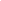 